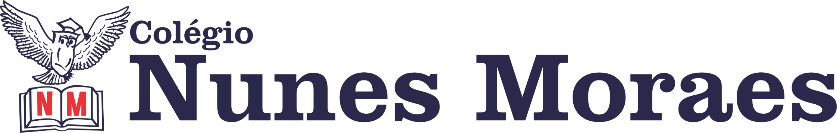 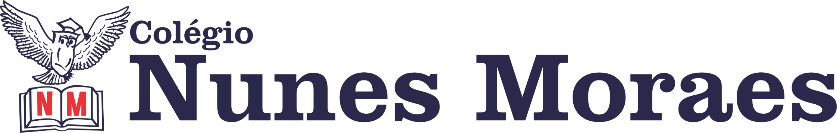 DIA: 11 DE MAIO DE 2020  - 4°ANO E.F1ªAULA: PORTUGUÊS Componente curricular: Língua PortuguesaPortuguês – p.110 e 111 – p.116 (casa) (capítulo 05)Roteiro da aulaLink da aula: https://youtu.be/fqeYbDxKT4cAprendizagens essenciais: Gramática – Ortografia: reconhecer e entender o uso do ch / x em diferentes palavras.Explicação uso do X/Ch;Atividade sobre o uso do X/Ch p.110;Leitura e análise do quadro explicativo p.111;Conclusão da atividade de sala p.111;Explicação da atividade de casa p.116;Tempo para concluir a atividade de sala e tirar dúvidas pelo whatsapp com a professora.2ªAULA: PORTUGUÊS Português p. p.117 / p.122 e 123 (capítulo 05)Roteiro da aulaLink da aula: https://youtu.be/0eMvOPBV55oAprendizagens essenciais: Gênero textual: charge; Uso do dicionário; Ordem alfabéticaExplicação: o que é texto charge;Observando modelos de charges;Atividade sobre charge p.117;Uso do dicionário p.122 e 123;Tempo para concluir a atividade de sala e tirar dúvidas pelo whatsapp com a professora.3ªAULA: MATEMÁTICAOBJETO DE CONHECIMENTO: MULTIPLICAÇÃO E DIVISÃO POR 10, 100 E 1000. Aprendizagens essenciais: Compreender a regularidade da multiplicação de números, a partir da resolução de problemas e a importância da posição do algarismo no número.   Olá querido aluno(a)! Hoje você vai estudar usando um roteiro de estudos. Mas o que é um roteiro de estudos? É um passo a passo pensado para te auxiliar a estudar o assunto da aula em vídeo de uma maneira mais organizada. Fique ligado! O roteiro a seguir é baseado no modelo de estudo à distância, em que você vai estudar utilizando seu material didático, referente à disciplina que irá estudar, aula em vídeo e Whatsapp. Link da aula: https://youtu.be/k9PSExXXlGcAtividades propostas: Revisando o que foi estudado na aula anterior, com o estudo da multiplicação e divisão e suas propriedades; Explicação da tábua de Pitágoras e a sua importância para as atividades que serão realizadas no momento do vídeo (atividades de classe);  Explicações de como deverão realizar as multiplicações de números usando 10, 100 e 1000, usando regras simples e essenciais para melhor compreensão do assunto; Esclarecimentos referentes às atividades das págs. 138, 139 e 140 (questões 12 à 14). Tempo esperado para realização das questões: 15 min – 5 min para cada questão. Explicação da atividade de casa na pág. 140 (questão 15 e 16), e estas deverão ser feitas e enviadas as fotos para Whatsapp;  Momento de revisão sobre o assunto da aula; Dicas de como estudar a tabuada de multiplicação e sua importância como hábito diário.